07.03.2018  № 378О внесении изменения в постановление администрации города Чебоксары                от 28.05.2014 № 1911В соответствии с Федеральным законом от 18.07.2017 № 178-ФЗ           «О внесении изменений в  Бюджетный кодекс Российской Федерации              и статью 3 Федерального закона «О внесении изменений в  Бюджетный кодекс Российской Федерации и признании утратившими силу отдельных положений законодательных актов Российской Федерации» администрация города Чебоксары постановляет:1. Абзац 5 пункта 1.11 раздела I «Общие положения» Порядка осуществления финансовым управлением администрации города Чебоксары полномочий по внутреннему муниципальному финансовому контролю, утвержденного постановлением администрации города Чебоксары                 от 28.05.2014 № 1911, изложить в следующей редакции:«юридические лица (за исключением муниципальных бюджетных             и автономных учреждений, муниципальных унитарных предприятий), индивидуальные предприниматели, физические лица в части соблюдения ими условий договоров (соглашений) о предоставлении средств                       из местного бюджета, а также контрактов (договоров, соглашений), заключенных в целях исполнения указанных договоров (соглашений)              и муниципальных контрактов;». 2. Управлению информации, общественных связей и молодежной политики администрации города Чебоксары опубликовать настоящее постановление в средствах массовой информации.3. Настоящее постановление вступает в силу со дня его официального опубликования.4. Контроль за исполнением постановления возложить                             на заместителя главы администрации города Чебоксары                                   по экономическому развитию и финансам Н.В. Колебанову.Глава администрации города Чебоксары			  	А.О. ЛадыковЧăваш РеспубликиШупашкар хулаАдминистрацийěЙЫШĂНУ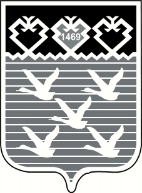 Чувашская РеспубликаАдминистрациягорода ЧебоксарыПОСТАНОВЛЕНИЕ